OVERALL EVALUATION OF THE SEMINAR/TRAINING-WORKSHOPTITLE OF THE SEMINAR:___________________________NAME OF THE SPEAKER:__________________________DATE:____________________________VENUE:___________________________	We appreciate your help in evaluating this seminar. On a scale of 1 to 5, where 1 = strongly disagree, 2 = disagree, 3 = neutral, 4 = agree, and 5 = strongly agree, please indicate your rating of the presentation by encircling the appropriate numberComments/Program Improvements									     Participant’s Name (OPTIONAL)	     Tarlac State University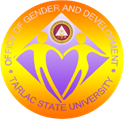 	     GENDER AND DEVELOPMENT OFFICEOVERALL EVALUATION OF THE SEMINAR/TRAINING-WORKSHOPTITLE OF THE SEMINAR:___________________________NAME OF THE SPEAKER:__________________________DATE:____________________________VENUE:___________________________We appreciate your help in evaluating this seminar. On a scale of 1 to 5, where 1 = strongly disagree, 2 = disagree, 3 = neutral, 4 = agree, and 5 = strongly agree, please indicate your rating of the presentation by encircling the appropriate numberComments/Program Improvements									     Participant’s Name (OPTIONAL)SPEAKER/S (GENERALLY) RATEKnowledgeable in content areas 2	3	4	52.     Content consistent with objectives 2	3	4	53.     Clarified content in response to questions         1	2	3	4	5CONTENT Appropriate for intended audience 2	3	4	52.     Consistent with stated objectives        1	2	3	4	5PRESENTATION STRATEGIES Visual aids and oral presentations clarified content 2	3	4	52.   Presentation methods and strategies were appropriate for seminar proper        1	2	3	4	5RELEVANCE Information could be applied to practice2	3	4	52.     Information could contribute to achieving personal, professional goals         1	2	3	4	5VENUE Was adequate and proper for the seminar i.e. the venue is conducive to the participants         1	2	3	4	5OVERALL IMPACT       1. This program enhanced my professional expertise         1	2	3	4	5       2. I would endorse this program to others.         1	2	3	4	5Form No. TSU-GAD-SF-02Revision No.: 02Effectivity Date: March 10, 2019Page 1 of 2SPEAKER/S (GENERALLY) RATEKnowledgeable in content areas 1      2              3              4              52.     Content consistent with objectives 1      2	3	4	53.     Clarified content in response to questions         1	2	3	4	5CONTENT Appropriate for intended audience 2	3	4	52.     Consistent with stated objectives        1	2	3	4	5PRESENTATION STRATEGIES Visual aids and oral presentations clarified content 1      2	3	4	52.   Presentation methods and strategies were appropriate for seminar proper        1	2	3	4	5RELEVANCE Information could be applied to practice2	3	4	52.     Information could contribute to achieving personal, professional goals         1	2	3	4	5VENUE Was adequate and proper for the seminar i.e. the venue is conducive to the participants         1	2	3	4	5OVERALL IMPACT       1. This program enhanced my professional expertise         1	2	3	4	5       2. I would endorse this program to others.         1	2	3	4	5